A Party on the Moon 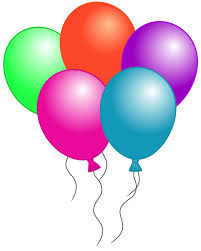 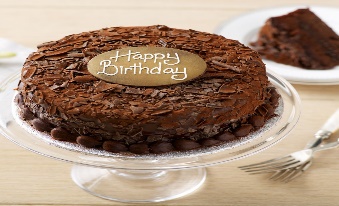 To- Jimmy Bob Heron Where?This party will be on the darkest side of the Moon.Start Time:12noon                          End Time:9pmDate: 9th February 2022What we are going to do? We will play space games, walk about and a go on the space buggy.What do you need to bring? You will need a space suit and oxygen.How do we get there? We will meet at Paddington Station in London on Apollo 29.RSVP: Ring or text 012345678910From: Billy Bob O’Kane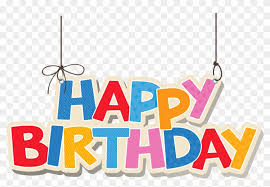 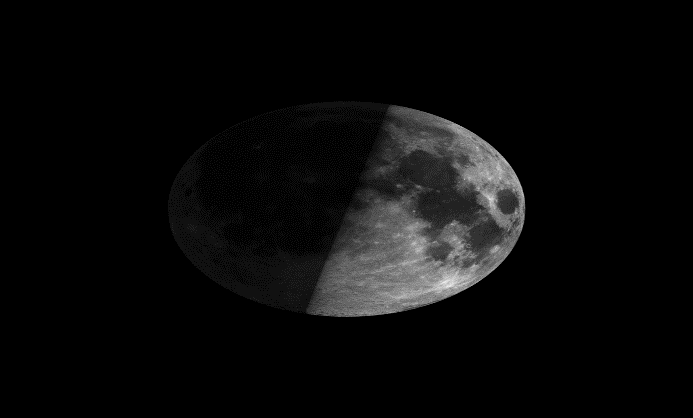 